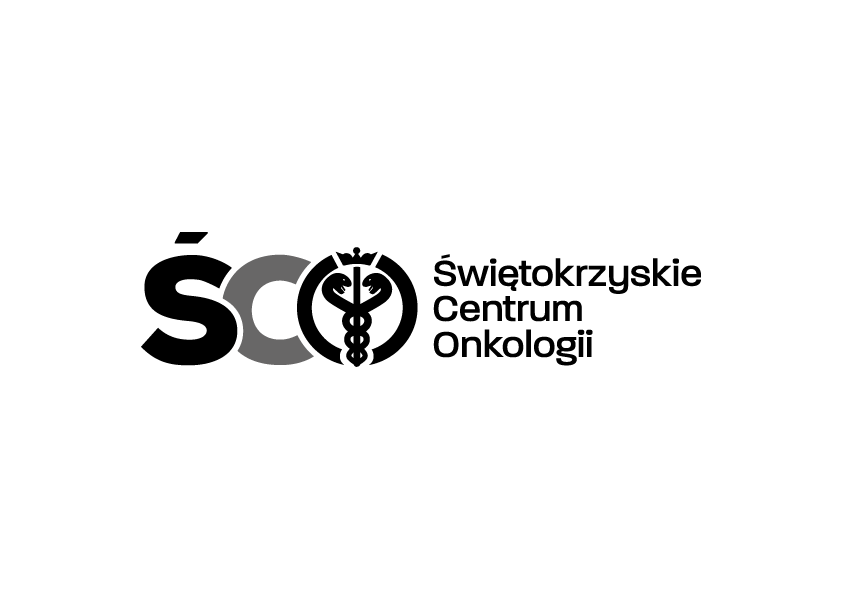 Adres: ul. Artwińskiego 3C, 25-734 Kielce  Sekcja Zamówień Publicznychtel.: 41/36-74-474   fax.: 41/36-74-071strona www: http://www.onkol.kielce.pl/ Email:zampubl@onkol.kielce.pl                                                                                                                 Kielce 04.11.2019 r.AZP   106/19Świętokrzyskie Centrum Onkologii zwraca się z prośbą o złożenie oferty  na wynajem i serwis mat wejściowych do pomieszczeń naszego Centrum zgodnie z opisem zawartym w Załączniku nr 1.Część I. Ogólna.Zlecający:Nazwa:  Świętokrzyskie Centrum OnkologiiAdres: ul. Artwińskiego 3,  25-734 KIELCETelefon: 41/36-74-072Fax:  41/36-74-481Osoba upoważniona do kontaktów merytorycznie: Małgorzata Kulińska, nr tel.: 41/36-74-291    Osoba upoważniona do kontaktów proceduralnie: Beata Kochańska, nr tel.: 41/36-74-474;  e.mail.: beatako@onkol.kielce.pl		                         Część II. Opis przedmiotu zamówienia.Wynajem i serwis mat wejściowych do następujących pomieszczeń Świętokrzyskiego Centrum Onkologii w Kielcach:budynek P - wejście głównebudynek U -  wejście do Chemioterapii Dziennejbudynek E – wejście do PETbudynek O – wejście do Recepcjibudynek R2 – wejście obok Centralnej Stacji Łóżekbudynek Pralni – wejście z rampybudynek Administracyjny – wejście przy stanowisku ochronyWymagane wycieraczki do pomieszczeń o dużym natężeniu ruchu, zapewniające skuteczne ścieranie brudu z obuwia i zatrzymanie znacznej ilości zanieczyszczeń. Spody wycieraczek z gumy antypoślizgowej.Częstotliwość wymiany wycieraczek: grudzień – marzec  1x/tydzień                                                             pozostałe miesiące – 1x/2 tygodnie  	Część III. Warunki, jakie muszą spełniać Wykonawcy:Termin realizacji zamówienia – od  21.11.2019 r. do 20.11.2020 r.1. Oferta ma zawierać:Druk ofertaFormularz cenowy – Pakiet nr 1Odpis z właściwego rejestru lub z centralnej ewidencji  informacji o działalności gospodarczej a jeżeli Wykonawcę reprezentuje pełnomocnik – także pełnomocnictwo, określające zakres umocowania podpisane przez osoby uprawnione do reprezentowania Wykonawcy.Podpisany Załącznik nr 1Atesty Higieniczne na wyroby z nylonu i bawełny wydane przez  Narodowy Instytut Zdrowia Publicznego – Państwowy Zakład Higieny.Zamawiający dopuszcza możliwość złożenia ofert równoważnych nie gorszych, niż w specyfikacji technicznej, jeżeli z opisu przedmiotu zamówienia mogłoby wynikać, iż przedmiot zamówienia określony został przez Zamawiającego poprzez wskazanie znaku towarowego, pochodzenia lub patentu.Wszystkie strony oferty powinny być ponumerowane i podpisane lub parafowane przez   Wykonawcę.Złożenie oferty jest równoznaczne z przyjęciem warunków Zamawiającego.Termin związania ofertą wynosi 30 dni.Pytania mogą być zadawane do 3 dni roboczych przed otwarciem ofert. Zamawiający odpowiada na pytania do 2 dni roboczych przed terminem otwarcia ofert.Oferty pisemne w zamkniętych kopertach oznaczonych informacją “AZP 106/19 Oferta na wynajem i serwis mat wejściowych w  Świętokrzyskim  Centrum Onkologii” należy składać do dnia 13.11.2019r. godz. 10:00 w sekretariacie Dyrektora ds. Finansowo -Administracyjnych,   pokój Nr 212  Budynek Administracyjny ŚCO ul. Artwińskiego 3c Kielce.Otwarcie ofert nastąpi w siedzibie  Zamawiającego  w  Sali Konferencyjnej ( Budynek Administracji) pokój nr 204 w  dniu  13.11.2019 r. o godz. 10:30.Część IV. Kryteria oceny i wybór oferty najkorzystniejszej.Przy wyborze najkorzystniejszej oferty głównym i jedynym kryterium podlegającym ocenie będzie cena  brutto.Część V. Postanowienia końcowe.O wyniku postępowania, zlecający niezwłocznie zawiadamia wszystkich wykonawców.Zawiadomienie o wyborze oferty skierowane do wykonawcy, którego oferta została wybrana będzie zawierać dodatkowo wskazanie terminu zawarcia umowy.Cena zaoferowana  będzie ceną umowy.Umowa będzie uznana za zawartą z chwilą jej podpisania po uzgodnieniu jej zapisów       z wykonawcą, którego oferta zostanie wybrana do podpisania umowy. Umowa zostanie zawarta w formie pisemnej pod rygorem nieważności.    Załącznik nr 22a do Polityki Ochrony Danych OsobowychKLAUZULA INFORMACYJNAPRAWO ZAMÓWIEŃ PUBLICZNYCH	Na podstawie art. 13 rozporządzenia Parlamentu Europejskiego i Rady (UE) 2016/679 z dnia 27 kwietnia 2016 r. w sprawie ochrony osób fizycznych w związku z przetwarzaniem danych osobowych i w sprawie swobodnego przepływu takich danych oraz uchylenia dyrektywy 95/46/WE (ogólne rozporządzenie o ochronie danych), zwanego dalej RODO, informuje, że:Administratorem Danych Osobowych jest: Dyrektor Świętokrzyskiego Centrum Onkologii, ul. S. Artwińskiego 3, 25-734 Kielce, Regon: 0012632332Inspektorem Ochrony Danych jest: Mariusz Wiatr, nr tel.: 41 3674094, e-mail: iod@onkol.kielce.plPani/Pana dane osobowe przetwarzane będą na podstawie art. 6 ust. 1 lit. c RODO w celu związanym z przedmiotowym postępowaniem o udzielenie zamówienia publicznegoOdbiorcami Pani/Pana danych osobowych będą osoby lub podmioty, którym udostępniona zostanie dokumentacja postępowania w oparciu o art. 8 oraz art. 96 ust. 3,3a,3b ustawy z dnia 29 stycznia 2004 r. – Prawo zamówień publicznych (t. j. Dz. U. 2018, poz. 1986), dalej „ustawa Pzp”  Pani/Pana dane osobowe będą przechowywane, zgodnie z art. 97 ust. 1,1a,1b ustawy Pzp, przez okres 4 lat od dnia zakończenia postępowania o udzielenie zamówienia, a jeżeli czas trwania umowy przekracza 4 lata, okres przechowywania obejmuje cały czas trwania umowy lub ustalony w oparciu o uzasadniony interes realizowany przez AdministratoraPosiada Pani/Pan prawo do: na podstawie art. 15 RODO prawo dostępu do danych osobowych, na podstawie art. 16 RODO prawo do sprostowania danych osobowych, na podstawie art. 18 RODO prawo żądania od administratora ograniczenia przetwarzania danych osobowych z zastrzeżeniem przypadków, o których mowa 
w art. 18 ust. 2 RODO, prawo do wniesienia skargi do Prezesa Urzędu Ochrony Danych Osobowych W odniesieniu do Pani/Pana danych osobowych decyzje nie będą podejmowane w sposób zautomatyzowany, stosowanie do art. 22 ust. 1 i 4 RozporządzeniaObowiązek podania przez Panią/Pana danych osobowych bezpośrednio Pani/Pana dotyczących jest wymogiem ustawowym określonym w przepisach ustawy Pzp, związanym z udziałem w postępowaniu o udzielenie zamówienia publicznego; konsekwencje niepodania określonych danych wynikają z ustawy Pzp .                      Z poważaniem		Z-ca Dyr. Ds. Finansowo-Administracyjnych mgr Teresa Czernecka  WYKONAWCA                                                                   ZAMAWIAJĄCY                                            Świętokrzyskie Centrum Onkologii 			ul. Artwińskiego 3		                                                        25-734 Kielce  Pieczęć Wykonawcy                                                         nr tel.: 41/36-74-474  Regon                                                                                 nr faxu:  41/36-74-071OFERTAW związku z zamieszczoną na stronie internetowej Zamawiającego prośbą o złożenie oferty na wynajem i serwis mat wejściowych do pomieszczeń Świętokrzyskiego  Centrum Onkologii zgodnie z opisem zawartym w Załączniku nr 11. Oferujemy wykonanie przedmiotu zamówienia w pełnym rzeczowym zakresie objętym zamówieniem za cenę:Cena za 12 miesięcy:Netto................................ zł / .słownie................................+ VAT.........................Brutto................................zł/   .słownie.................................Częstotliwość wymiany wycieraczek: grudzień – marzec  1x/tydzień                                                             pozostałe miesiące – 1x/2 tygodnie  Ułożenie czystych mat w miejscu przeznaczenia będzie się odbywać z jednoczesnym odbiorem mat zabrudzonych.2. Termin płatności - do 30 dni od daty wystawienia faktury.3. Termin realizacji zamówienia:  od 21.11.2019 r. do 20.11.2020 r.4. Oświadczamy, że wszystkie złożone przez nas dokumenty  są zgodne  z aktualnym stanem  prawnym i faktycznym5. Oświadczamy, że spełniamy  następujące warunki: a) co do kompetencji lub uprawnień do prowadzenia określonej działalności zawodowej, o ile wynika to z odrębnych przepisów,b) co do sytuacji ekonomicznej i finansowej, c) co do zdolności technicznej i zawodowej.6. Oświadczamy, że wykonamy przedmiot zamówienia zgodnie z zapisami w Zał. nr 1.7.Oświadczamy, że w cenie naszej oferty zostały uwzględnione wszystkie koszty wykonania zamówienia.8. Oświadczamy, że zapoznaliśmy się z projektem umowy zawartym w zapytaniu ofertowym, akceptujemy jej warunki oraz zobowiązujemy się w przypadku wybrania naszej oferty do zawarcia umowy na wymienionych w niej warunkach w miejscu i terminie wyznaczonym przez Zamawiającego.9.  Osobą odpowiedzialną za realizacje wykonania zamówienia jest Pani / Pan ..................numer telefonu .........................................10. WYKONAWCA:Nazwa Wykonawcy…………………………………………………………………………………………..Adres ……………………………………………………………………………………Nr telefonu …………………………Nr faxu, na który Zamawiający ma przesłać korespondencję ………………………….REGON …………………………..NIP ……………………………….W przypadku wyboru naszej oferty jako najkorzystniejszej, umowę w imieniu firmy podpiszą: ……………………………………………………………………………………       ………………………………………………………………………………………………11.  Oferta zawiera ...... stron kolejno ponumerowanych.12. . Oświadczamy, że wypełniliśmy obowiązki informacyjne przewidziane w art. 13 lub art. 14 RODO) wobec osób fizycznych, od których dane osobowe bezpośrednio lub pośrednio pozyskałem w celu ubiegania się o udzielenie zamówienia publicznego w niniejszym postępowaniu.Miejscowość, data .................................                                ......................................................                                                                                                Podpis ( podpisy) osób                                                                                                               uprawnionych do                                                                                                                    reprezentowania Wykonawcy      Załącznikami do niniejszej oferty, stanowiącymi jej integralną część są:Zaświadczenia zgodnie z zapytaniem ofertowym:a)..........................                                 c).........................b).........................                                  d)..........................                                     Załącznik nr 1 – opis przedmiotu zamówieniaWynajem i serwis mat wejściowych do następujących pomieszczeń Świętokrzyskiego Centrum Onkologii w Kielcach:budynek P - wejście główne          -   2 szt. 115x200 cm nylonowe wzmocnione                                                                                         (tzw. Scraper)                                                                   -   2 szt. 150x250        bawełniane  osuszające            budynek U -  wejście do Chemioterapii Dziennej       -   2szt. 110x200 nylonowebudynek E – wejście do PET                  -  1 szt. 115x300 nylonowa wzmocniona budynek O – wejście do Recepcji            - 1szt. 110x200 nylonowa budynek R2 – wejście obok Centralnej Stacji Łóżek   - 1szt. 150x250 nylonowabudynek Pralni – wejście z rampy                                - 1szt. 110x200 nylonowabudynek Administracyjny – wejście przy stanowisku ochrony -                                                                     - 1szt. 110x200 nylonowa      Wymagane wycieraczki do pomieszczeń o dużym natężeniu ruchu, zapewniające skuteczne ścieranie brudu z obuwia i zatrzymanie znacznej ilości zanieczyszczeń.Maty swoją przyczepność do posadzek muszą zachowywać przez cały okres użytkowania, nie marszczyć się, być  z gumy antypoślizgowej.Maty wejściowe muszą posiadać atest Narodowego Instytutu Zdrowia Publicznego - PZH oraz wymagane prawem certyfikaty.Maty powinny stanowić stałą barierę dla piasku, wody, zabrudzeń olejowych, winny pochłaniać zanieczyszczenia. Ułożenie czystych mat w miejscu przeznaczenia będzie się odbywać z jednoczesnym odbiorem mat zabrudzonych.Częstotliwość wymiany wycieraczek: grudzień – marzec  1x/tydzień                                                             pozostałe miesiące – 1x/2 tygodnie   Data …………	Podpis upoważnionego Wykonawcy …………………………….Projekt  Umowa  Nr....../19Zawarta w dniu ………….. 2019 roku pomiędzy:Świętokrzyskim Centrum Onkologii Samodzielnym Publicznym Zakładem Opieki Zdrowotnej  z siedzibą w Kielcach, ul. Artwińskiego 3 (nr kodu: 25-734), REGON: 001263233, NIP: 959-12-94-907, zwanym w treści umowy „Zamawiającym”, w imieniu którego działa:1. mgr Teresa Czernecka – Z-ca Dyrektora ds. Finansowo – Administracyjnych,2. mgr Agnieszka Syska  – Główna Księgowaa………………………………………………………………………………………………………., z siedzibą w ………….. /nr kodu: ……….. / ul. ………………………posiadającym nr REGON: ………………….., NIP: ……………… zwanym w treści umowy „Wykonawcą”, w imieniu którego działa:1…………………………………………………………………………………………………….2…………………………………………………………………………………………………….Wykonawca niniejszej umowy został wyłoniony w wyniku postępowania przeprowadzonego na podstawie art. 4 pkt. 8) ustawa z dnia 29 stycznia 2004 roku – Prawo zamówień publicznych (t.j. Dz.U. j.t. z 2018 poz. 1986 ze zm.).Strony zawarły umowę następującej treści:1Przedmiotem umowy jest wynajem i serwis mat wejściowych do pomieszczeń Zamawiającego zgodnie z opisem zawartym w Załączniku nr 1 oraz  drukiem oferta stanowiącymi załączniki do niniejszej umowy.§2      Umowa zostaje zawarta na czas określony  od 21.11.2019 r. do 20.11.2020 r.§3Wykonawca oświadcza,  że posiada wymagane uprawnienia do wykonania prac  określonych w przedmiotowej umowie, a także odpowiednią wiedzę i doświadczenie w tym zakresie.Wykonawca zobowiązuje się wykonać przedmiot umowy samodzielnie.§41. Zgodnie z  „OFERTĄ  ”   Zamawiający  zapłaci  za przedmiot umowy łączną kwotę  netto: ……………….brutto:  …… zł. / słownie: …………………………………………………………../.Strony ustalają, że cena dzierżawy przedmiotowych mat  - BRUTTO – jest ceną ostateczną.Wynagrodzenie przysługujące Wykonawcy, o którym mowa w ust. 1, podzielone zostanie na 12 części i będzie wypłacane w okresach miesięcznych począwszy od ………………r.4. Termin płatności – do  30 dni od  daty wystawienia faktury.5.  W przypadku przekroczenia terminu płatności,  Zamawiający  zastrzega sobie prawo negocjowania     odroczenia terminu płatności i wysokości naliczanych odsetek.6. Zamawiający  upoważnia Wykonawcę  do wystawiania faktur VAT bez pisemnego potwierdzenia     ich   odbioru. Płatność uważana będzie za zrealizowaną w dniu, w którym Bank obciąży konto       Zamawiającego.7. W przypadku nie dokonania przez Zamawiającego realizacji całości przedmiotu umowy określonego w Załączniku  nr1 Wykonawcy nie przysługiwać będą żadne  roszczenia finansowe względem Zamawiającego za nie zrealizowanie przedmiotu umowy.8.Osobą odpowiedzialną za realizację umowy ze strony ŚCO jest  Kierownik Działu Administracyjno – Gospodarczego Pani Małgorzata Kulińska nr tel.: 41/36-74-291.9. Osobą odpowiedzialną za realizację umowy ze strony Wykonawcy jest …………………….nr tel.: …………………….§5 1.W ciągu całego okresu trwania umowy maty wejściowe pozostają własnością Wykonawcy, a po wygaśnięciu lub rozwiązaniu umowy Zamawiający zobowiązuje się do zwrotu mat wejściowych w terminie 7 dni. W razie niewykonania powyższego obowiązku Zamawiający zobowiązany jest do zapłaty Wykonawcy równowartości otrzymanych mat według cen określonych w druku Oferta.2. Wykonawca zobowiązuje się do terminowej wymiany maty / mat zgodnie z częstotliwością określoną w druku Oferta. Zamawiający zobowiązuje się do zapewnienia swobodnego dostępu do miejsca odbioru i wyłożenia maty/mat. W przypadku, gdy standardowy dzień serwisu przypada w dniu ustawowo wolnym od pracy (święto), Wykonawca ma prawo do zmiany dnia obsługi na inny w najbliższym, możliwym terminie uzgodnionym z Zamawiającym.Jeżeli Zamawiający nie jest gotowy do przyjęcia wymiany, a nie uprzedził o tym Wykonawcy w formie pisemnej w terminie 7 dni poprzedzających datę wymiany, to zachowując prawo do wynagrodzenia Firma jest uprawniona do dokonania wymiany dopiero w kolejnym terminie wynikającym z Umowy. Z uprawnienia rezygnacji z wymiany, Zamawiający może skorzystać wyjątkowo (np. z ważnych przyczyn losowych, urlopu) nie więcej jednak niż w stosunku do dwóch wymian w ciągu roku; wówczas wynagrodzenie należne Wykonawcy zostanie pomniejszone o wartość jednotygodniową – za tydzień, w którym miała nastąpić wymiana.3.Zmiana częstotliwości wymian wymaga zgody Wykonawcy i musi być wprowadzona w formie aneksu do Umowy. 4.Zmniejszenie/zwiększenie  ilości mat wymaga zgody Wykonawcy i musi być wprowadzone w formie aneksu. §6W przypadku nieterminowego wykonania usługi, Wykonawca  zapłaci karę w postaci 0,2%  wartości miesięcznej brutto  niewykonanej usługi  za  każdy  dzień  zwłoki.           §7                                                      Oprócz przypadków wymienionych w ustawie Kodeks Cywilny Zamawiającemu przysługuje prawo odstąpienia od umowy z  zachowaniem 1 miesięcznego terminu wypowiedzenia z Wykonawcą, który:  a) rozwiązał firmę lub utracił uprawnienia do prowadzenia działalność gospodarczej w      zakresie objętym zamówieniem,  b) narusza w sposób rażący istotne postanowienia niniejszej umowy, a w szczególności:otrzymania towaru niezgodnego pod względem jakości i ilości, jeżeli wykonawca odmówi wymiany towaru na zgodny z udzielonym zamówieniem,trzykrotnego dostarczenia towaru złej jakości lub nieterminowo,zmiany cen. 81. Wszelkie spory mogące wynikać pomiędzy stronami w toku realizacji umowy rozstrzygane będą     polubownie.2. W razie braku porozumienia i niemożliwości polubownego załatwienia sprawy, właściwym do      rozstrzygnięcia sporu będzie sąd właściwy dla Zamawiającego. 91.Bez zgody podmiotu tworzącego Zamawiającego, Wykonawca nie może dokonać żadnej czynności     prawnej mającej na celu zmianę wierzyciela w szczególności zawrzeć umowy poręczenia w stosunku do zobowiązań Zamawiającego.2.Wykonawca nie może bez pisemnej zgody Zamawiającego powierzyć wykonania zamówienia osobom trzecim.3. W sprawach nie uregulowanych w niniejszej umowie mają zastosowanie właściwe przepisy ustawy z dnia 23 kwietnia 1964 r. Kodeks Cywilny (Dz. U. Nr 16, poz. 93 z   późniejszymi zmianami),4.Wszelkie zmiany postanowień umowy mogą nastąpić za zgodą obu Stron wyrażoną na piśmie pod rygorem nieważności takiej zmiany.5.Niniejsza umowa została sporządzona w dwóch jednobrzmiących egzemplarzach, po jednym dla każdej ze stron.      ZAMAWIAJĄCY    				                                 WYKONAWCA …………………………..					             …………………………